AcquiredTransactionAcquiredAcquiredClassAcquiredWhomGift?PaymentPayment *AcquisitionDonorSecuritiesTitle of theDate youPerson fromIs this aDate ofNature ofNature ofDateAmount ofName of144: Securities To Be Soldpayment of all or any part of the purchase price or other consideration therefor:Furnish the following information with respect to the acquisition of the securities to be sold and with respect to theSmithfield RI 02917900 Salem StreetCommon137123529957129.74    43284710803/04/2024NYSEServices LLCFidelity BrokerageBe SoldOutstandingUnits ToValueExchangeSecurities To Be Soldof the BrokerOther UnitsDate of SaleOtherMarketSecuritiesTitle of the Class ofName and AddressShares orApproximateShares orAggregateName theNumber ofNumber of144: Securities InformationRelationship to IssuerDirectorRelationship to IssuerOfficeraggregated with sales for the account of the person filing this notice. information  shall  be  given  as  to  sales  by  all  persons  whose  sales  are  required  by  paragraph  (e)  of  Rule  144  to  bewhose  account  the  securities  are  to  be  sold  but  also  as  to  all  other  persons  included  in  that  definition.  In  addition,See the definition of "person" in paragraph (a) of Rule 144. Information is to be given not only as to the person forName of Person for Whose Account the Securities are To Be SoldPferdehirt Douglas J.Phone44 191 295 0303NE6 3PLUNITED KINGDOM Address of IssuerNEWCASTLE UPON TYNEWINCOMBLEE ROADHADRIAN HOUSESEC File Number001-37983Name of IssuerTechnipFMC plc144: Issuer InformationE-Mail AddressPhoneNameSubmission Contact InformationIs this a LIVE or TEST Filing?Radio button checked LIVE     Radio button not checked TESTFiler CCCXXXXXXXXFiler CIK0001250840144: Filer Information1933PURSUANT TO RULE 144 UNDER THE SECURITIES ACT OFFORM 144NOTICE OF PROPOSED SALE OF SECURITIES Form 144 InformationWashington, D.C. 20549 Form 144 FilerSECURITIES AND EXCHANGE COMMISSION UNITED STATES 1001)ATTENTION: Intentional misstatements or omission of facts constitute Federal Criminal Violations (See 18 U.S.C.Brokerage Services LLC, as attorney-in-fact for Douglas J. Pferdehirt.Signature/s/ Courtney Broxterman, as a duly authorized representative of Fidelityinstruction date.date that the plan was adopted or the instruction given, that person makes such representation as of the plan adoption orplan or given trading instructions to satisfy Rule 10b5-1 under the Exchange Act, by signing the form and indicating theIssuer of the securities to be sold which has not been publicly disclosed. If such person has adopted a written tradingnotice that he does not know any material adverse information in regard to the current and prospective operations of theThe person for whose account the securities to which this notice relates are to be sold hereby represents by signing thisATTENTION:Instruction, If Relying on Rule 10b5-111/29/2023Date of Plan Adoption or Giving ofDate of Notice03/04/2024Remarks144: Remarks and SignatureNothing to Report     Checkbox checked144: Securities Sold During The Past 3 Monthsaccount the securities are to be sold.Furnish the following information as to all securities of the issuer sold during the past 3 months by the person for whosewas discharged in full or the last installment paid.obligation, or if payment was made in installments describe the arrangement and state when the note or other obligationtable  or  in  a  note  thereto  the  nature  of  the  consideration  given.  If  the  consideration  consisted  of  any  note  or  other* If the securities were purchased and full payment therefor was not made in cash at the time of purchase, explain in thecheckedVestingbox notCommon03/01/2024  Restricted StockIssuerCheck137123503/01/2024  Compensation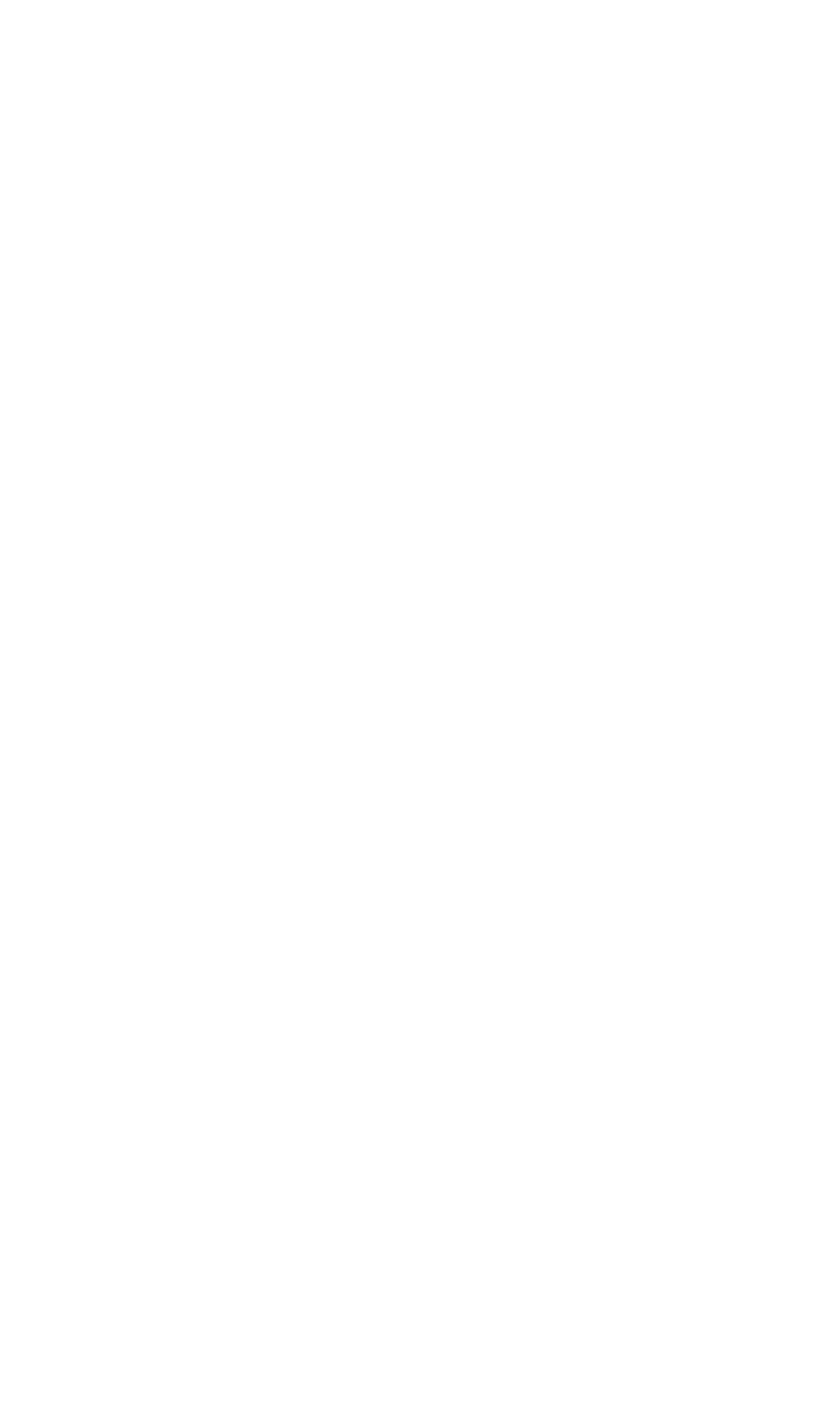 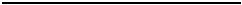 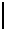 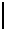 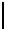 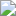 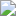 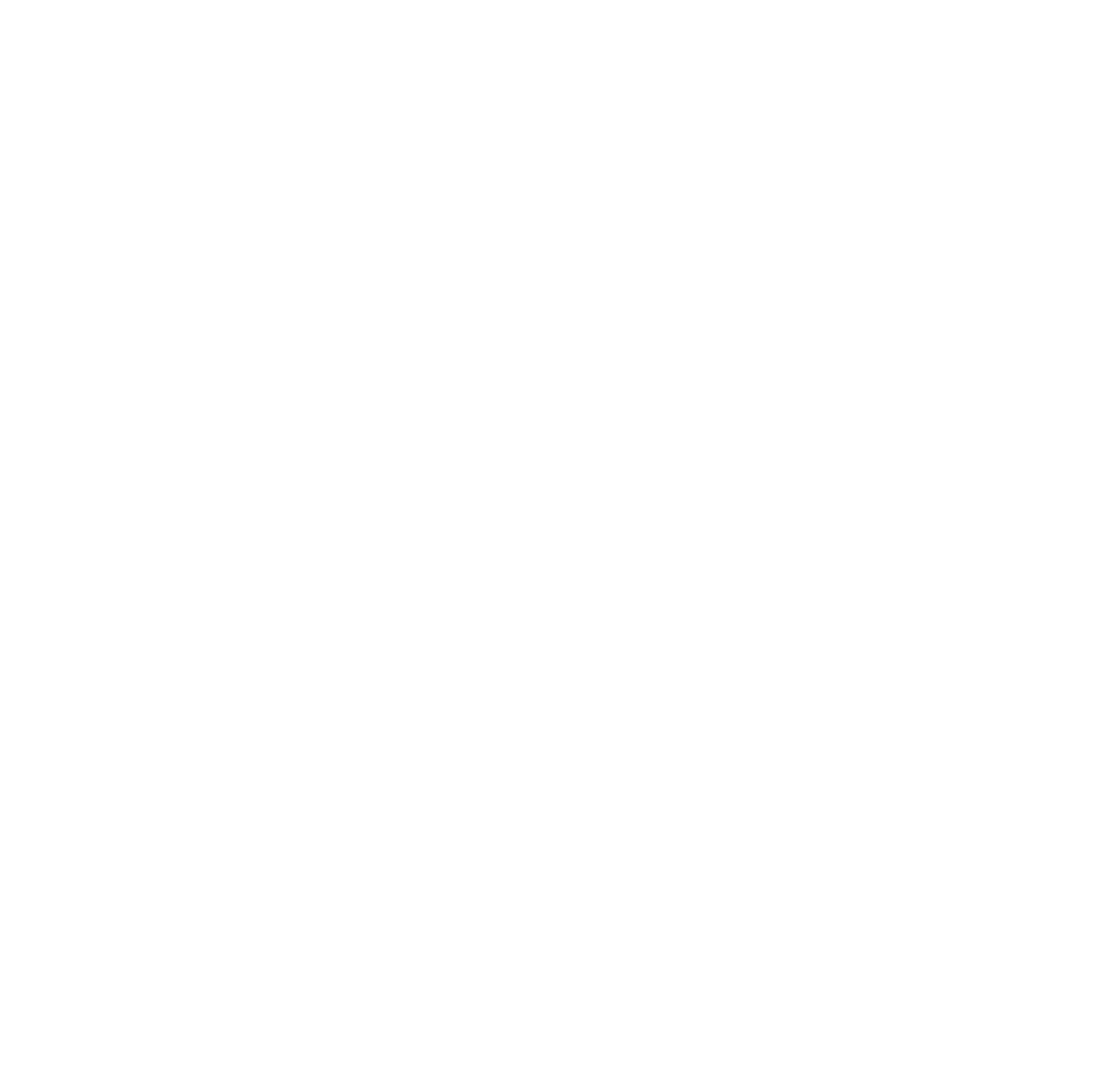 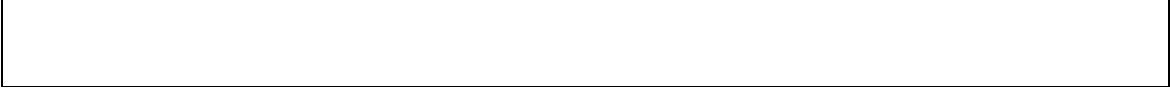 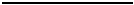 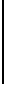 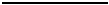 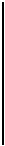 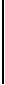 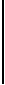 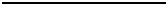 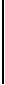 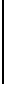 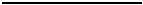 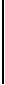 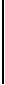 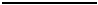 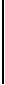 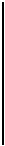 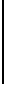 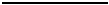 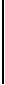 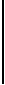 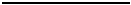 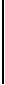 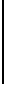 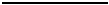 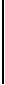 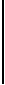 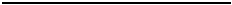 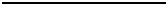 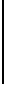 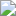 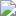 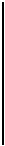 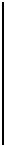 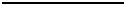 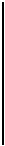 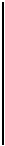 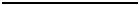 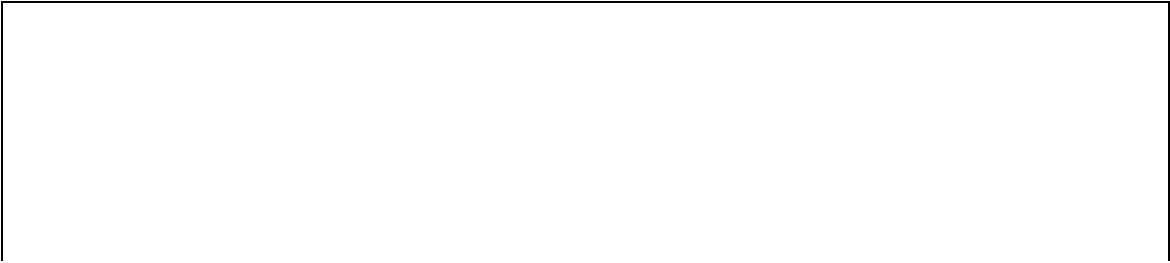 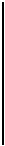 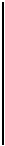 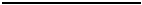 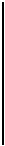 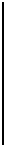 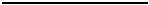 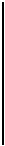 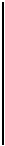 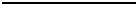 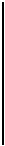 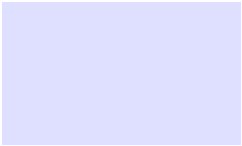 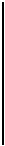 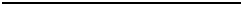 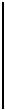 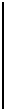 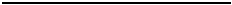 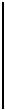 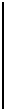 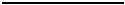 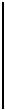 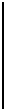 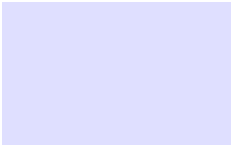 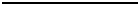 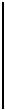 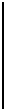 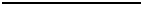 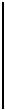 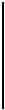 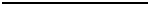 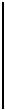 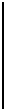 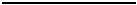 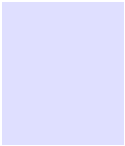 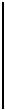 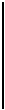 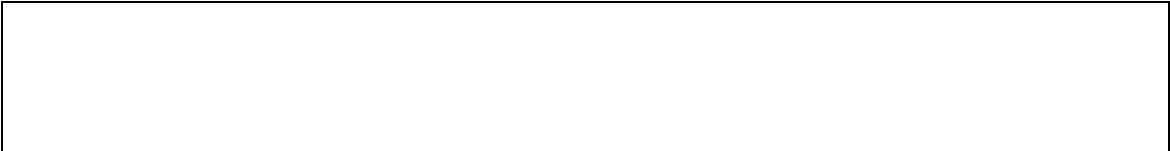 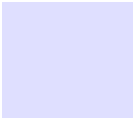 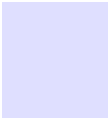 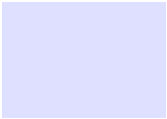 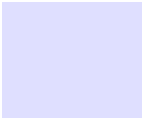 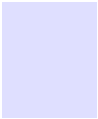 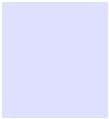 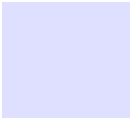 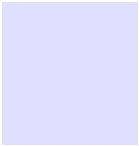 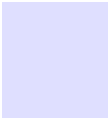 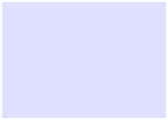 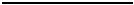 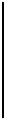 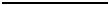 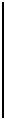 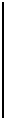 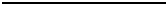 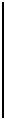 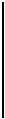 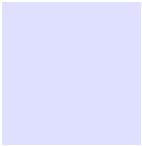 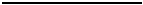 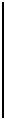 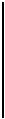 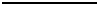 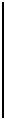 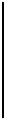 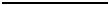 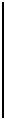 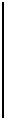 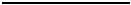 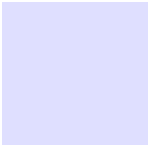 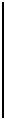 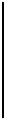 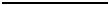 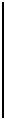 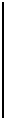 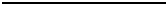 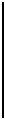 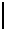 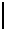 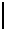 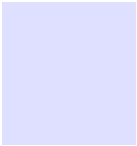 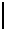 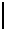 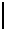 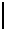 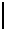 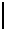 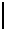 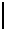 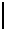 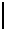 